Comcast Touts Record Mobile Results For Q4 Comcast added a record 312,000 wireless lines in the fourth quarter, 1.2 million for 2021, as annual profits reached $157 million. On the broadband side, company leader Brian Roberts said Comcast would "evaluate every opportunity to increase our serviceable passings, even more so than we have in the past."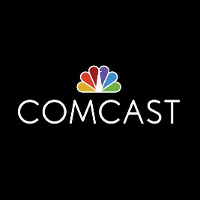 FierceWireless 1/27/22https://www.fiercewireless.com/wireless/comcast-sees-157m-wireless-profits-2021-downplays-fiber-competition